Polish successful startups internationally known It has been known for a long time that "want to be able to." All around the world, many young entrepreneurs are successful today, but only recently have they started their business. That is also the case with many Polish startups, which not only developed on the Polish market, but also got to know abroad.
Polish startups are often praised for their diligence, big ambitions and attention to detail. Despite their great successes, they did not lose their character.
We are pleased to present three selected companies that are known outside of our country.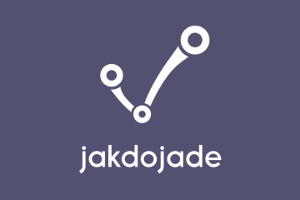 jakdojade.plMost of us have mobile applications on their smartphones. Some are more useful, others less - we use dedicated solutions prepared by banks, listen to music, watch movies, make notes, and even work with the application. One of the more frequently installed programs is jakdojade.pl. This is a website and a mobile application, through which you can plan a public transport journey in 26 cities. This solution tells you how to shorten the route, when you change to another means of communication, and also presents travel costs and helps you reach your destination without complications. Recently, travelers in selected cities can also buy tickets using the application. Every day half a million people use jakdojade.pl. No wonder that this solution was awarded the Product of the Year title in the Tech Awards 2016 plebiscite.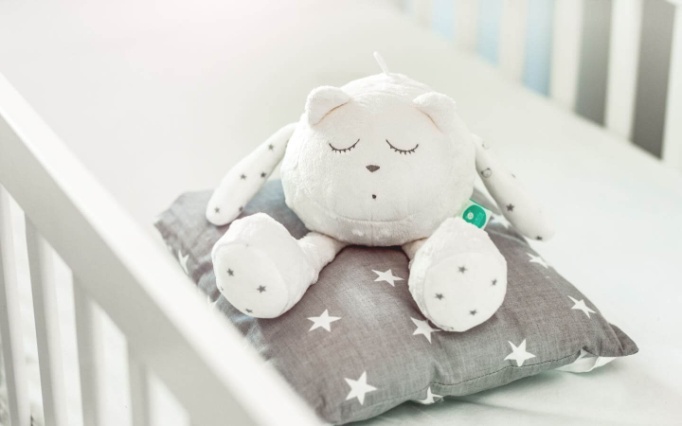 Misie SzumisieThe whole Europe is probably already familiar to Szumisie. Although hard to believe, the career of popular teddy bears began with ... driers. Anna Skórzyńska, a woman who came up with an idea and created a toy that toyed with, still had a problem sleeping her child ten years ago. The child calmed down only when he heard the sound of the dryer turned on. A young mother dreamed of making her son a teddy bear who would help in sleeping, but it turned out that neither Polish nor foreign companies offered such a solution.Although the beginnings were difficult, the bears finally hit the market in 2014 and immediately won over the hearts of their parents. Currently, toys are available in several shapes and colors. It was also noticed that different stimuli work on different children, that's why the toys not only emit the sound of the dryer, but also the sea wave or falling rain.Although the sales of teddy bears was initially conducted only via the Internet, today the company cooperates with as many as 200 stationary stores in our country, and also runs its own stores in Warsaw. Despite the popularity of the brand in Poland, the majority of production goes "for export". As many as 70% of products are sent abroad, including Germany, Russia, the Czech Republic, Belgium, Norway, Switzerland, France, the United States and Iceland.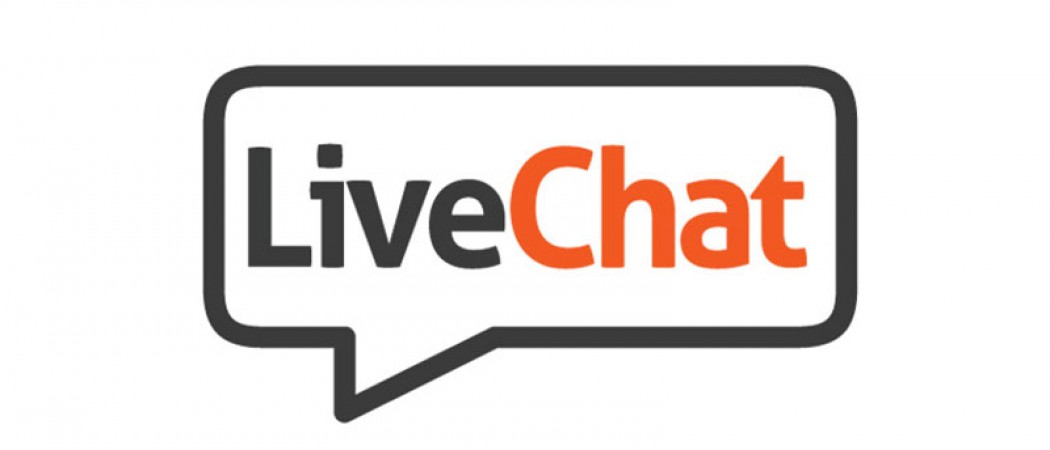 LiveChatChatting is not just a domain of teenagers who want to meet friends. This form of conversation has become very popular also in corporate contacts. LiveChat is a tool that has been created to facilitate online customer service, online marketing and website traffic analytics for small and large enterprises. The chat was created thanks to the Polish company in Wrocław in 2002.Since then, the company has managed to gain as many as 15,000 customers from over 140 countries. The recipients of the tool can find really large, international companies, such as Orange, Adobe, Samsung, Pizza Hut and Ryanair.The company's huge successes include the fact that in the first half of 2014, the company entered the Warsaw Stock Exchange.